Call the first person you would like to conference.After the call connects and you complete a few pleasantries, let them know they will be put on hold and touch the Add Call icon.The Add Call icon is shown. After touching that icon, or a similar icon, the first person is put on hold.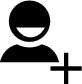 Call the second person you would like to conference.You can use the dial pad or choose the second person from the phone’s address book or the recent calls log.Say your pleasantries and inform the party that the call is about to be merged.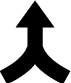 Touch the Merge or Merge Calls icon.The two calls are now joined: The touchscreen says Conference Call, and the End Last Call icon appears. Everyone you’ve dialed can talk to and hear everyone else. If you would like to add more callers click the Add Call icon. Depending on your carrier you can have at most six people joined at one time.Touch the End Call icon to end the conference call. All calls will be disconnected.Your Android phone may feature the Manage icon while you’re in a conference call. Touch this icon to list the various calls, to mute one, or to select a call to disconnect.Call the first person you would like to conference.After the call connects and you complete a few pleasantries, let them know they will be put on hold and touch the Add Call icon.The Add Call icon is shown. After touching that icon the first person is put on hold.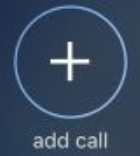 Call the second person you would like to conference.You can use the dial pad or choose the second person from the phone’s address book or the recent calls log.Say your pleasantries and inform the party that the call is about to be merged.Touch the Merge Calls icon.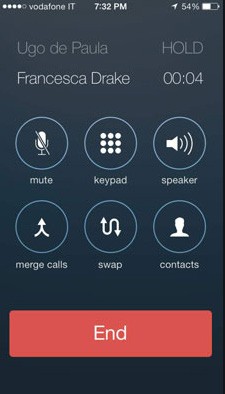 The two calls are now joined: The touchscreen will show the active multiple call screen. Repeat this process several more times if you want to add other callers. Up to five people can join the conference.During the conference call, do any of the following:Talk privately with one person: Tap Merge Calls, then tap Private next to the person, tap Merge Calls to resume the conference.Add an incoming caller on the same line: Tap Hold Call + Answer, then tap Merge Calls.Drop one person: Tap next to a person, then tap End.Touch the End Call icon to end the conference call. All calls will be disconnected.